PROGRAM for VIENNA CONFERENCE of the NETWORK: „EDUCATION without FRONTIERS“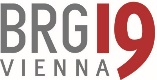 Date: October 6th to October 9th, 2016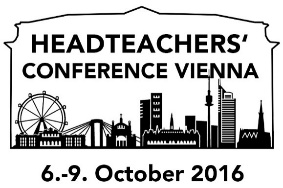 Location: Vienna; Bundesrealgymnasium 19; A-1190 Vienna; Krottenbachstraße 11-13Accomodation: Brigittenau Youth Palace; A-1200 Vienna, Adalbert Stifter Straße 73Thursday, October 6th: Arrival of the DelegationsFriday, October 7th:08:30: Opening Ceremony in BRG 19 (we expect guests from the National Agency, local politicians, etc.)President opens the conference in his speech and introduces the agenda.Reception in form of a breakfast10:30 – 12:30: Work Unit 1: Topic: “Integration of refugee pupils in European School Systems”Presentation of the situation in Austria/Vienna (Lecture of responsible politician) BRG 19 presents its projectDiscussion12:30 – 13:30: Lunch at school13:30 – 15:00: Work Unit 2:Presentation part plenary: 40’Presentation of best practices in our network schools (ask 3 correspondents to present)Students and/or parents of BRG19 tell about their experiences (just students, parents no teachers)Discussion part in 6 groups: 40’15:00 – 15:30: Coffee break15:30 – 16:30: Work Unit 3: presseFeedback report from the discussion groupsSummary and conclusions (Leenderd presents)Letter designed to be sent to official bodies16:30 – 19:00: afternoon/evening program:Vienna time travel; Dinner at own expenses in…. restaurantafter dinner: Guided stroll through city or House of Music or …..Saturday, October 8th: 09:00 – 10:30: Work Unit 4:Introduction by Hans: State of affairs; objective of the dayErasmus+ Projects: Presentation of the two ongoing projects under KA2 (Koen for LIFE and Janka/Imrich for YEL)Intermediary evaluation (done by the same people)SC: KA1 and KA2 options (Hans)Report on meeting with expert – what are the options within Erasmus+ (Hans visualizes)Discussion in groups: (Questions for the discussion are provided)Feedback reports and conclusion10:30 – 11:00: Coffee break11:00 – 12:30: Work Unit 5:A.: Network matters:Future organisation of the network: It’s time for transition: 5’: Intro;Discussion (20’):  (Questions for the discussion are provided)Reports plus conclusion: 20’B.: Market place/Speed dating: 45’ (ask schools to send in an activity list for the present school year)Are there any concrete plans for and note them on the flipcharts:KA2 bidsKA1 bidsBilateral exchangesMultilateral partnerships within the networkE – projects or E - TwinningOthers12:30 – 13:30: Lunch at school13:30 – 14:30: Work Unit 6:Network matters II:evaluation report of Zaragozafinancial mattersreport by the GSPreview to the next conference in Zilina/SK (Janka/Imrich)Birgit explains the heurigen routeEnd of ConferenceSmall reception: Presents Afterwards: free time; Heurigen in the evening. 19:00. Transport is about 45’ from Guest house or City Sunday, October 9th: Departure of the delegations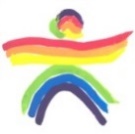 Dendermonde, September 12th, 2016Hans VANHULLE, BE                                  Georg LATZKE, AT                                  Leenderd van der DEIJL, NL               Network President		            Network Secretary                               Network bursar, Quality Control